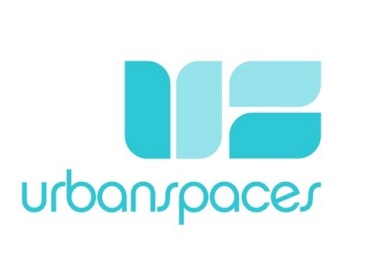 		Interior Design & Consulting Services (2018)4787 Underwood AvenueNorth Vancouver, BC, V7K 3B2778 340 8585info@urbanspaces.caINTERIOR PROJECT SCOPE DESCRIPTION  - To be outlined following an initial consultationOur Interior Design & Consulting Fees & Packages Urban Spaces Design Co Inc.  offers "By the Hour" or "By the Project" Pricing 3 Hr. min. = 225.00@HR = $675.00 + GST (2 hr Onsite Consultation + 1 hr. Recap		                                                                  Note:  2 hrs can be rolled into either 10/20 hr pkg.10 Hr. Pkg = $2000.00 + GST20 Hr. Pkg - 3500.00 + GST * Note:  Working, millwork detailed drawings are available at an extra cost of $125.00/hr - Our Concept Interior Drawings are for reference use only.After completion of this "20 hour pkg" you have the option to continue and "do it yourself" or if you would like more assistance simply sign up for another "hourly package"                     			           Total estimated Job Cost (not incl. taxes) $_____This is an estimate only, not a contract for services.  It is based on our evaluation and does not include additional Interior Concept Design time, labour and/or material increases should unforeseen time or problems arise after the interior Client Agreement has been signed.By checking the box beside the 3,10 or 20 hr PKG above and placing the $ amt.: signing and dating this form, we will consider this an agreement to go ahead with the Interior Project Scope as described above.  We look forward to helping you create a space that is Totally You by Design.______________________________Name_______________________________Name  ______/_______/_______MMDDYYYY